Aquí nos encontramos de nuevo, colaborando Irene y yo con nuestros compañeros en la pintura de huellas. Hoy nos ha tocado el color verde, la ranita.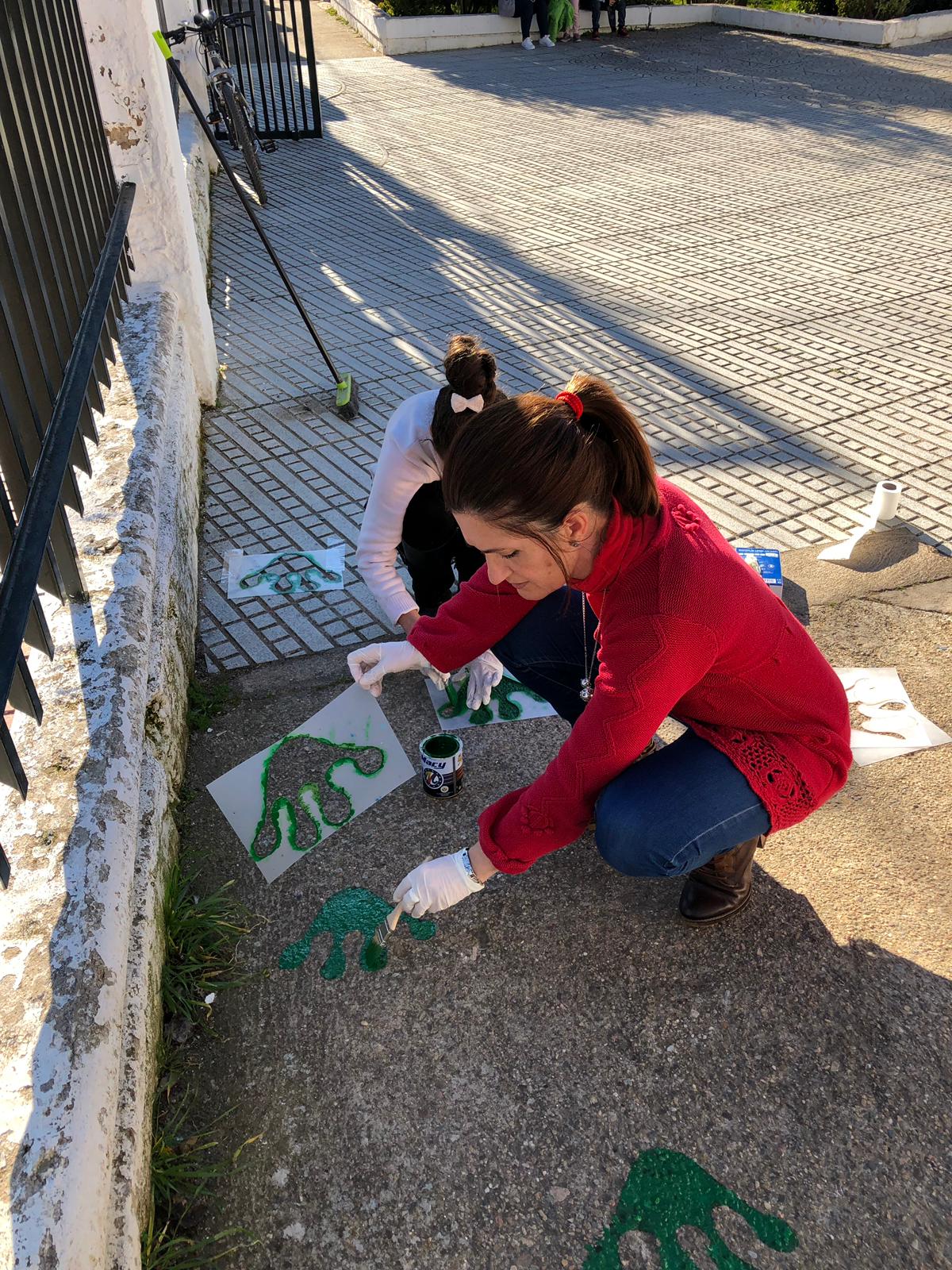 